Победительницы конкурса «Мисс Комус – 2017»НоминацияФотоПобедительницаПриз«Мисс Комус – 2017»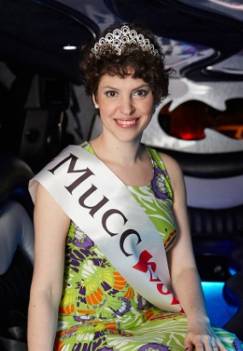 Мелькова Анна Сергеевна, территориальный руководитель продаж ГП «Красногвардейская» РП «СПб»АВТОМОБИЛЬ, набор продукции от компании «Союзпак»«Первая Вице-Мисс Комус » 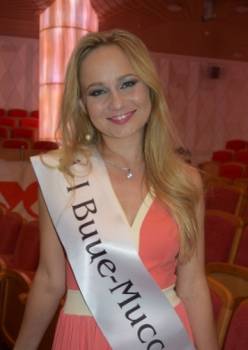 Чернышева Дарья Анатольевна, помощник директора Логистического центраПодарочный сертификат от компании «Бланкиздат», набор продукции от компании «Союзпак»«Вторая Вице-Мисс Комус» 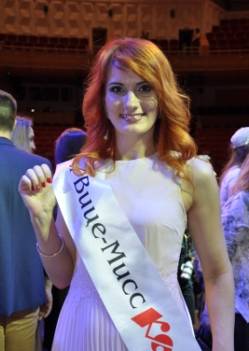 Пономаренко Анна Алексеевна, территориальный руководитель продаж РП «Омск»Подарочный сертификат от компании «Бланкиздат», набор продукции от компании «Союзпак»«Мисс “Современное искусство”»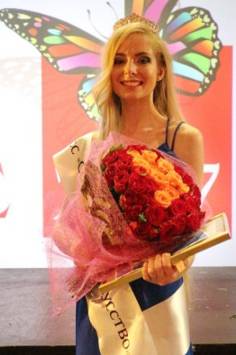 Ермакова Марина Дмитриевна, менеджер по продажам полиграфической продукции ОП ПЦПодарочный сертификат на ювелирное изделие от компании Maped, набор продукции от компании «Союзпак»«Мисс Комус-Universal»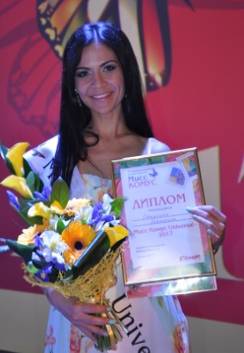 Стаценко Екатерина Геннадьевна, специалист Отдела мотивации труда ДППодарочный сертификат от компании «Бланкиздат», набор продукции от компании «Союзпак»«Мисс Креатив»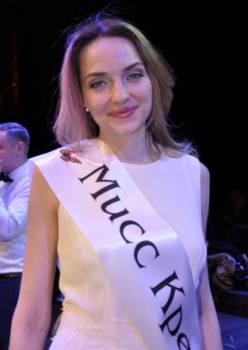 Графова Ольга Александровна, специалист по телепродажам ЦТП «Домодедово»Подарочный сертификат магазина Intimissimi от компании Kores, программное обеспечение от компании Microsoft, набор продукции от компании «Союзпак»«Мисс Талант», «Мисс Комус Ростов-на-Дону»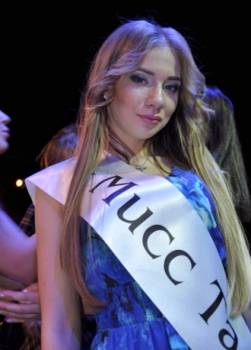 Клименко Дарья Витальевна, оператор клиентской базы РП «Ростов-на-Дону»Подарочный сертификат магазина Intimissimi от компании Kores, программное обеспечение от компании Microsoft, набор продукции от компании «Союзпак»«Мисс Фото»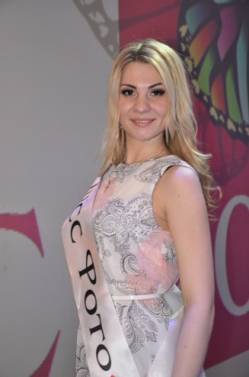 Бородина Дарья Игоревна, менеджер-координатор Направления «Международные продажи» БР «Москва»Подарочный сертификат на ювелирное изделие от компании «Комус», смартфон от компании Prestigio, набор продукции от компании «Союзпак»«Мисс Интернет»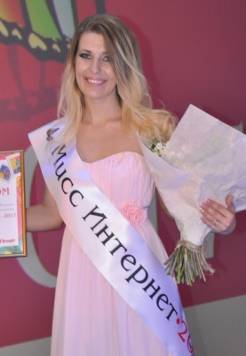 Липовская Елена Александровна, менеджер по работе с партнерами ЦП «Премиум-Центр» БР «Москва»Подарочный сертификат на ювелирное изделие от компании «Комус», смартфон от компании Prestigio, набор продукции от компании «Союзпак»«Мисс Инсталляция», «Мисс Комус Тула»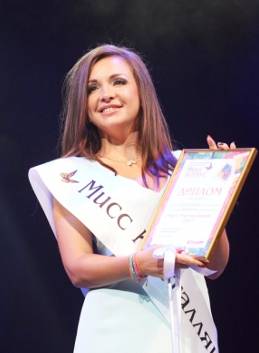 Чепыгина Татьяна Александровна, оператор по обслуживанию корпоративных партнеров КЦ «Тула»Подарочный сертификат магазина Intimissimi от компании Kores, многофункциональное устройство от компании Brother, набор продукции от компании «Союзпак»«Мисс Творчество» 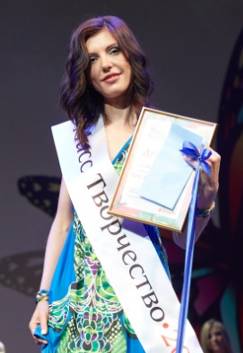 Крюкова Оксана Александровна, менеджер по интернет-мерчандайзингу СИМ УМ ДКРППодарочный сертификат на ювелирное изделие от компании «Комус», набор продукции от компании «Союзпак»«Мисс Бикини»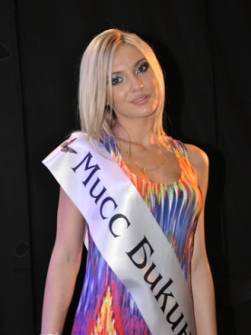 Калинкина Ксения Евгеньевна, специалист по телепродажам ЦТП «Домодедово»Подарочный сертификат магазина Intimissimi от компании Kores, смартфон от компании Prestigio, набор продукции от компании «Союзпак»«Мисс Видео» – «Мисс Комус Казань»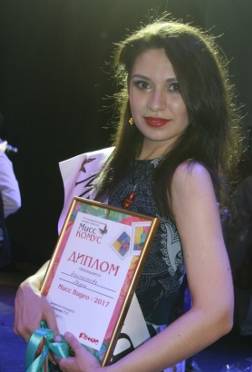 Балтабаева Лаура Рифатовна, инструктор по технике продаж РП «Казань»Подарочный сертификат магазина Intimissimi от компании Kores, многофункциональное устройство от компании Ricoh, набор продукции от компании «Союзпак»«Мисс Арт-объект»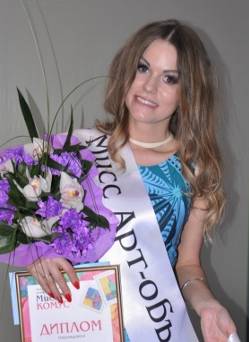 Шумская Ольга Борисовна, офис-менеджер Субдивизиона «Изделия медицинского назначения»Подарочный сертификат на ювелирное изделие от компании «Комус», набор продукции от компании «Союзпак»«Мисс Улыбка»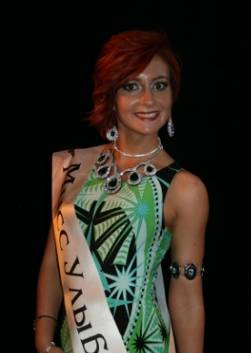 Юрова Алена Олеговна, оператор по обслуживанию корпоративных партнеров КЦ «Домодедово»Подарочный сертификат магазина Intimissimi от компании Kores, набор продукции от компании «Союзпак»«Мисс Очарование», «Мисс Комус Рязань»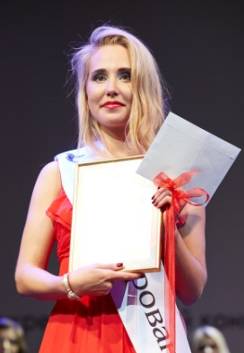 Кондрашева Ксения Ильинична, специалист по телепродажам КЦ «Рязань»Подарочный сертификат на ювелирное изделие от компании Maped, набор продукции от компании «Союзпак»«Золотой голос», «Мисс Комус Новосибирск»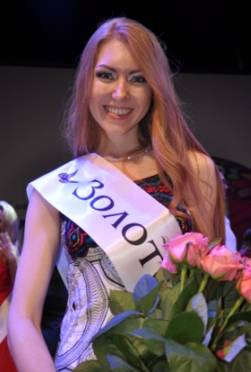 Кривенко Яна Сергеевна, торговый представитель РП «Новосибирск»Подарочный сертификат магазина Intimissimi от компании Kores, многофункциональное устройство от компании Ricoh, набор продукции от компании «Союзпак»«Мисс Оригинальность», «Мисс Комус Тверь»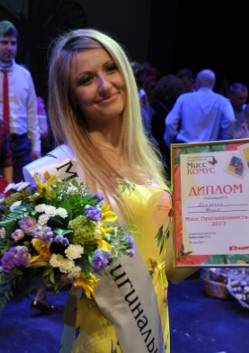 Халцонен Юлия Игоревна, оператор по сопровождению заказов КЦ «Тверь»Подарочный сертификат магазина Intimissimi, набор продукции от компании «Союзпак»«Мисс Артистичность», «Мисс Комус Саратов» 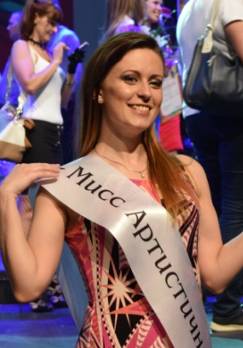 Ликашина Лина Витальевна, оператор партнерской базы РП «Саратов»Подарочный сертификат магазина Intimissimi, набор продукции от компании «Союзпак»«Мисс Авангард», «Мисс Комус Юрга»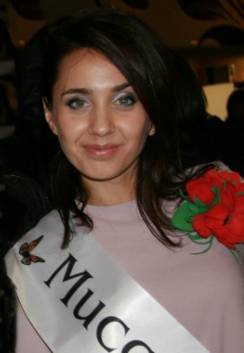 Долженко Кристина Талибовна, диспетчер-оператор ППУ ПЛМ «Сибирь» ДКУПодарочный сертификат магазина Intimissimi, набор продукции от компании «Союзпак»